关于开展全日制专业学位研究生课程案例库立项建设工作的通知各有关学院:　　为加强我校专业学位研究生课程教学，推进专业学位研究生课程教学内容、方式和手段的改革，构建符合专业学位特点的课程体系，提高专业学位研究生教育质量，根据《教育部关于加强研究生案例教学和联合培养基地建设的意见》（教研〔2015〕1号）文件精神，学校决定启动第一批专业学位研究生课程案例库立项建设工作，现将有关事项通知如下：    一、建设意义案例教学是专业学位研究生教育一种非常重要的教学方法，是以学生为中心，以案例为基础，通过呈现案例情境，将理论与实践紧密结合，引导学生发现问题、分析问题、解决问题，从而掌握理论、形成观点、提高能力的一种教学方式。加强案例教学，是强化专业学位研究生实践能力培养，推进教学改革，促进教学与实践有机融合的重要途径，是推动专业学位研究生培养模式改革的重要手段。二、建设目标通过案例库建设改变传统的教学方法，以此为契机带动教学方法的全面改革，提高教育教学质量，切实保证我校专业学位研究生复合型、应用型人才培养目标的实现。　2016年学校计划立项建设10个研究生课程案例库。三、申报条件 (一)案例库建设以课程为单位，范围为我校现招生的全日制硕士专业学位领域研究生培养方中所设置的专业必修课程。(二)案例库以项目的形式申报，申报人须在本领域具有丰富的实践经验，系统讲授过所申报的课程或相关课程，教学效果良好，熟知案例教学基本规范。鼓励联合校外具有丰富实践经验、能为我校专业学位研究生授课的专业技术人员、经营管理人员参与。(三)本次申报每个专业领域限报1项。四、建设内容及要求(一)吸收和借鉴国际国内同领域案例教学已有经验和做法，提高案例教学质量，强化案例教学效果，体现专业学位人才培养特色。(二) 建立以学生为中心的教学模式，以案例教学为主要授课方式，且案例教学授课学时不少于总学时的二分之一。通过理论知识和教学案例讲授相结合，引导学生独立思考，主动参与，提高专业学位研究生结合前沿的研究和实践能力。（三）申报建设的课程案例库中案例数不少于10个，改编、引进或购买的案例可进入案例库，但应注意避免引起版权纠纷，应有一定数量的原创性案例，原创性案例不得少于5个。(四)案例库建设中所涉及的案例应符合真实性、前瞻性、时效性、完整性、典型性、启发性和综合性的要求，成果应该能够在专业学位课程教学中运用，并可在相关专业范围内共享。案例应关注社会需求，注重理论与实践的紧密结合。　（五）案例库建设的成果形式：案例文本，并辅以多媒体课件的形式予以展现，课件应做到文字、图片、表格乃至动画相结合，每个案例的授课时间不少于2学时，鼓励各专业学位领域在建设案例库的基础上形成案例教材或讲义。(六)案例库案例编写应符合规范要求(具体撰写规范参考附件1）。(七)通过评审予以立项并验收合格的案例库的知识产权归云南农业大学及编写者。　五、立项程序及管理　(一)2016年10月25日前项目申报人填写《云南农业大学专业学位研究生课程案例库建设项目申报书》（见附件2，可到研究生处主页“文件下载”处“培养文件”中下载)一式3份(A4纸双面打印)，经学院评选、审核，签署意见后交至研究生处培养科，同时将电子文档发1907152943@qq.com。　　(二)2016年10月30日前，研究生处组织专家对申报材料进行评审，决定立项建设项目，并报学校发文予以批准立项，开始建设。(三)项目建设周期自批准之日起，一般为两年，立项一年后进行中期检查，2年后进行结项验收，验收方式为汇报与成果展示,专家评定。案例库的成果完整上交研究生处方为验收结束。　  六、其他事项说明(一)学校对每个立项项目资助3万元，项目获批立项拨付2万元，中期检查合格再拨付1万元。鼓励有条件培养学院给予配套经费支持。(二)经费主要用于外出调研培训、教学资料收集整理、会议交流、教学案例汇编、课件制作、差旅费、相关劳务费等，严禁用于购买软硬件设施，其他要求依照学校财务相关规定。　(三)请各研究生培养学院按照学校要求，高度重视研究生案例教学课程的立项工作，认真做好课程案例库建设项目的申报、推荐工作。 附件：1.案例编写内容参考2.云南农业大学专业学位研究生课程案例库建设项目申报书                      云南农业大学研究生处                  2016年9月28日案例编写内容参考一、案例编写注意事项1.案例库的案例均包含两大部分：案例正文＋案例使用说明。2.遵守《著作权法》有关规定。3.编写过程参考有关书籍和报刊及其他资料等，应在文后注明出处，并在附录参考文献中进行标示。4.如果编写的是真实案例，还应取得案例所涉及单位的授权书。5.（标题：黑体3号、多倍行距1.25；正文：宋体小四、多倍行距1.25）二、案例正文的基本结构三、案例使用说明的基本结构附件2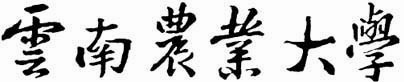 专业学位研究生课程案例库建设项目申  报  书案 例 库名称：                              项 目 负责人：                              适用课程名称：                              专业学位类别：                              专业领域名称：                              所属学院名称：                              申  请日  期：                              云南农业大学研究生处制表项目负责人承诺与成果使用授权本人及项目组所有成员自愿申报“云南农业大学专业学位研究生课程案例库建设项目”，认可所填写的《云南农业大学专业学位研究生课程案例库建设项目申报书》（以下简称《申报书》）为有约束力的协议，并承诺对所填写的《申报书》所涉及各项内容的真实性负责，保证没有知识产权争议。项目申请如获准立项，在建设工作中，接受云南农业大学有关主管部门及所在学院的管理，并对以下约定信守承诺：1.遵守相关法律法规。遵守我国著作权法和专利法等相关法律法规，遵守我国政府签署加入的相关国际知识产权规定。2.遵循学术研究的基本规范，恪守学术道德，维护学术尊严。建设过程真实，不以任何方式抄袭、剽窃或侵吞他人学术成果，杜绝伪注、伪造、篡改文献和数据等学术不端行为；成果真实，不重复发表研究成果；维护社会公共利益，不以项目名义牟取不当利益。3.遵守学校相关财务规章制度。4.凡因项目内容、成果或建设过程引发的法律、学术、产权或经费使用问题引起的纠纷，责任由相应的项目负责人员承担。5.同意云南农业大学或其授权（委托）校内单位有权基于公益需要公布、使用、宣传《申报书》内容及相关成果。6.申请书用A4纸张双面打印装订。项目负责人(签名):年  月  日一、基本情况表二、立项依据（可另加页）三、建设方案（可另加页）四、经费预算五、学院审核六、专家组评审意见七、学校主管部门审批意见序号具体事项内容填写基本要求1标题以不带暗示性的中性标题为宜，一般用于点名案例背景和案例的主题、关键问题或焦点2首页注释作者姓名、工作单位、案例版权、涉及的知识点、案例来源及案例真实性（必须注明是否经过掩饰处理）等情况3中英文摘要及关键词中文摘要300字以内，关键词3—5个；4引言/开头点明时间、地点、单位、决策者、关键问题等信息；5背景介绍介绍主要人物、事件等相关背景案例背景，内容翔实充分，能有效辅助案例课堂讨论；6内容对案例内容的描述（要求陈述客观事实，决策点突出，所述及相关数据具备完整性和一致性,要求语句通顺，层次分明，概念准确，新名词或英文缩写应有解释）；7结尾或小结根据需要，对正文进行精辟总结或提出决策问题引发读者思考等；8附录与案例相关的图表、课件、动画片、ppt等；列出必要的说明和参考文献；序号具体事项内容填写基本要求1教学目的与用途适用的课程、专业、教学目标2涉及知识点××课程及相应的知识点3配套教材名称4启发思考题提示学员思考方向；5分析思路给出案例分析的逻辑路径6理论依据分析该案例所需要的相关理论7背景信息教师需要掌握的案例进展性、背景性信息8关键要点案例分析中的关键所在，案例教学中的关键知识点、能力点等9建议课堂计划案例教学过程中的时间安排项目负责人姓名姓名近3年专业学位研究生培养情况近3年专业学位研究生培养情况全日制非全日制非全日制项目负责人出生年月出生年月近3年专业学位研究生培养情况近3年专业学位研究生培养情况在学人数在学人数项目负责人职   称职   称近3年专业学位研究生培养情况近3年专业学位研究生培养情况毕业人数毕业人数项目负责人联系电话联系电话电子邮箱电子邮箱项目负责人近三年承担专业学位研究生教学、研究、行业实践项目情况（限填6项）近三年承担专业学位研究生教学、研究、行业实践项目情况（限填6项）近三年承担专业学位研究生教学、研究、行业实践项目情况（限填6项）近三年承担专业学位研究生教学、研究、行业实践项目情况（限填6项）近三年承担专业学位研究生教学、研究、行业实践项目情况（限填6项）近三年承担专业学位研究生教学、研究、行业实践项目情况（限填6项）近三年承担专业学位研究生教学、研究、行业实践项目情况（限填6项）近三年承担专业学位研究生教学、研究、行业实践项目情况（限填6项）近三年承担专业学位研究生教学、研究、行业实践项目情况（限填6项）近三年承担专业学位研究生教学、研究、行业实践项目情况（限填6项）近三年承担专业学位研究生教学、研究、行业实践项目情况（限填6项）近三年承担专业学位研究生教学、研究、行业实践项目情况（限填6项）项目负责人序号项目（课程）名称项目（课程）名称项目（课程）名称项目（课程）名称项目（课程）名称项目（课程）名称项目（课程）名称项目（或授课）时间项目（或授课）时间项目（或授课）时间项目（或授课）时间项目负责人1项目负责人2项目负责人3项目负责人4项目负责人5项目负责人6项目组主要成员姓名姓名姓名出生年月职称职称工作部门工作部门学术或业务专长学术或业务专长学术或业务专长签名项目组主要成员项目组主要成员项目组主要成员项目组主要成员项目组主要成员项目组主要成员项目建设的目的、意义；国内外相关案例库建设概况、发展趋势；案例库应用前景、实用价值；前期已开展的相关工作。案例库拟建设目标、相关案例主要内容；建设的进度安排；创新点、预期成果与形式。序号经 费 开 支 项 目金 额（元）合    计合    计学院审核意见（学院对是否建议立项建设提出明确意见）:学院公章:                                 负责人（签名）：年    月    日经    年   月   日专家组全体会议评审，提出如下意见：（    ）同意立项建设并给予经费资助。（    ）不同意立项。专家组组长（签名）：年   月   日注：请在以上相应的意见前的（  ）中画“○”公章：                                    负责人（签名）：年    月    日